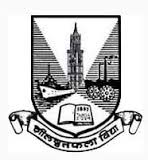 Department of Sanskrit, University of MumbaiOrganizesNational SeminarOnTransmission of Stories: Versions and VariationsScheduleDay 1: 2/3/2016Registration and Breakfast: 09.30 am -10.00 amInauguration: 10.00 am- 11.20 amCompere: Shakuntala GawdeSarasvativandanaLighting of the lampWelcome and Introduction of the chief guestPreamble/ Concept NoteReport of the Department: Dr. Madhavi NarsalayAddress of the Chief Guest: Dr. Kala Acharya, Director, K. J. Somaiya Bharatiya Sanskriti PeethamFelicitation of Student/sKey Note Address: Dr. Nirmala Kulkarni, Research Scientist, Centre for Advanced studies in Sanskrit, S. P. Pune UniversityVote of thanksTea Break: 11.20 am-11.30 amSession I: 11.30 am- 01.00 pm        Compere: Harshada Sawarkar        Chairperson: Dr. Gauri MahulikarDr. T. Ganeshan- Legends of Śiva referred in the Śaivāgama Dr. Vijay Pandya- Śabarī episode of RāmakathāDr. Chinmayi Deodhar- Indra: His story through ages Lunch Break:  01.00 pm- 02.00 pmSession II: 02.00 pm-04.00 pmCompere: Medha PalsodkarChairperson: Dr. Alka Bakre          1. Dr. Bharati Nirgudkar- ययाती आख्यानाची तीन रुपांतरे2. Pratibha Adurkar- गुणाढ्याची बृहत्कथा- दोन संस्करणांमधील साम्य व भेद3. Mrunalini Newalkar- बभ्रुवाहनोपाख्यान- संस्करणे आणि रूपांतरणे4. Dr. Yashwant Pathak- भागवतातील रुक्मिणी स्वयंवर आख्यानाचे संस्करण व रूपांतरणTea Break: 04.00 pm-04.15 pm04.15 to 05.15pmSpecial Session- Kirtan by Komal BapatDay 2 – 3/3/2016Breakfast: 09.30 am-10.00 amSession IV- 10.00 am-11.30 amCompere: Mrunalini NewalkarChairperson: Dr. T. Ganeshan 1. Harshada Sawarkar- Story of Draupadī as seen through Nāyādhammakāhāo2. Dr. Yojana Bhagat- Transmission of Pali Jataka-Kathas: Versions and Variations3. Shakuntala Gawde- Story of Śūrpaṇakhā: Versions and variationsTea Break-11.30 am-11.40 amSession V- 11.40 am-01.10 pmCompere: Vrushali Potnis- DamleChairperson: Dr.Vijay Pandya1. Dr. Manjusha Gokhale- Story of Purūravas and Urvaśī through the ages2. Dr. Vaishali Dabke- Story of Naciketas- Journey through the ages3. Dr. Suraj Pandit- Koṭikarṇa in BuddhismLunch Break:  01.10 pm-02.00 pmSession VI- 02.00 pm-4.00 pmCompere: Shobha SahasrabuddheChairperson: Dr. Parineeta Deshpande1. Dr. Supriya Rai- Examining the variations in छद्दन्त जातक2. Dr. Urvashi Pandya- गुजराथी कविता में रामकथा के विविध विनियोग  3. Dr. Shilpa Chheda- Katha of Tirthankara Risabhadeva in the Kalpasūtra and Trisasṭisalākāpurusacaritra: A Comparative Study4. Dr. Prachi Moghe- Transmission of stories: Study of DaśakumāracaritamTea Break-03.30 pm-03.40 pmSession VII-Valedictory: 04.15 pm-05.15 pmCompere: Shakuntala GawdeChief Guest: Dr. Sindhu DangeIntroduction of Chief Guest- Shakuntala GawdeReviews by studentsAddress by Chief GuestVote of thanks- Dr. Madhavi NarsalayHigh Tea- 05.15 pm-05.30 pm